Zdalne lekcje 03.061. Narysuj schematy i modele nazw obrazków ( narysuj tyle okienek ile jest pokoloruj spółgłoski i samogłoski) .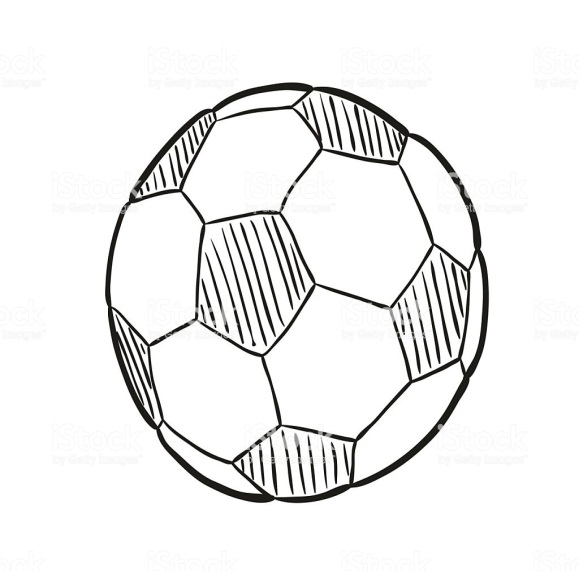 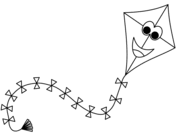 2.  „Książka” str.83 – Powiedz na podstawie obrazków – „ Co robi dobry    kolega?” - Posłuchaj wiersza „ Mój przyjaciel”.Radość wielka mnie rozpiera,                                                                                                                                                                      gdy mam obok przyjaciela.                                                                                                                                                            On uważnie mnie wysłucha.                                                                                                                                                           Wiem, że mogę mu zaufać.                                                                                                                                                             Jak nikt inny mnie rozśmieszy,                                                                                                                                                                  w chwilach smutku mnie pocieszy.                                                                                                                                                                 To on zawsze mi doradza                                                                                                                                                                                          i tajemnic mych nie zdradza.                                                                                                                                                       Bez wahania mi pomoże                                                                                                                                                                      wtedy, gdy się czuję gorzej.                                                                                                                                                                            I niczego się nie boję,                                                                                                                                                                  kiedy obok niego stoję.                                                                                                                                                                                                 Lubię lekcje z nim odrabiać                                                                                                                                                                                              i świat cały z nim poznawać.                                                                                                                                                                 Chętnie wszystkim się z nim dzielę,                                                                                                                                           bo jest moim przyjacielem.-Rozmowa na temat wiersza.                                                                                                                                                            − Co robi dla nas przyjaciel?                                                                                                                                                               − Co to znaczy, że możemy mu zaufać?                                                                                                                                                      − Jak czujemy się przy przyjacielu?                                                                                                                                                         - Jakie cechy powinien mieć przyjaciel?Jest takie przysłowie o przyjacielu:Dobrych przyjaciół poznaje się w biedzie.- Spróbuj wyjaśnić, jak rozumiesz to przysłowie. - Pobaw się z piosenką:https://www.youtube.com/watch?v=EkDzE_EHH_A - Naśladuj ruchami to o czym mówi piosenka, przy refrenie poproś kogoś do tańca w kółeczku.- Narysuj obrazek dla przyjaciela.3. Wykonaj zadania w „ Książce „ na str.88.